Enunciado dos problemas sobreCorrelações Notáveis e Teor de gases residuais.Calcular a perda de potência de um motor de combustão interna a carburação, (aspiração natural) que desenvolve 100 CV, ao nível do mar e no inverno, quando passa a trabalhar a 900 metros de altitude e no verão?NeNmar = 100 CV	    Condição ambienteComparar as potências efetivas teóricas de um motor de combustão interna, carburação e inflamação por faísca, trabalhando com gasolina (C8H17), quando o mesmo é convertido para trabalhar com gás de carvão, (gasogênio simples, a ar).Comparar as potências efetivas teóricas de um motor de combustão interna de êmbolos e inflação por faísca, trabalhando com gasolina de fórmula química médiaC7H16 e poder calorífico de 10.377kcal/kg, quando passa a utilizar gás natural contendo, em massas, 90% de metano com poder calorifico de 8.427kcal/kg e 10% de dióxido de carbono.Para esta questão considerar a fórmula química do ar como sendo (O2 + 3,76N2), rendimento das combustões 100% e as massas atômicas do C = 12kg, O = 16kg, H = 1,0kg e N = 14kg.Um ciclo Otto ideal padrão a Ar, conforme a figura a seguir, tem relação de compressão rv = 8. No início da compressão a temperatura é 27°C e a pressão é 1,019kgf/cm2 (100kPa). O calor é fornecido (q1) ao ciclo na razão de 716,7kcal/kg (3MJ/kg), sendo K = 1,4 e R = 29,27kgfm/kgK (287J/kgK).Considerando que o ciclo equivale ao de um motor a 4T, com cilindrada de 1.600cm3, operando a 3.600rpm.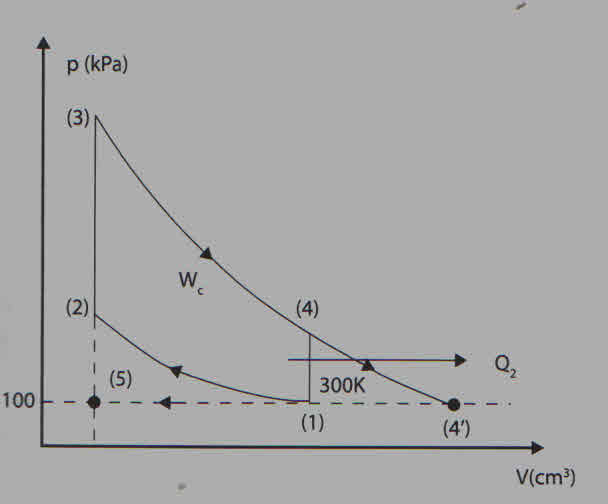 Nestas condições; pede-se determinar:a) As pressões, temperaturas e volumes específicos de cada ponto, comentando a temperatura t4’.b) A eficiência térmica do ciclo, em[%].c) A pressão média, em [kgf/cm2 e kPa].d) A potência do ciclo, em [CV e kW].e) A fração residual de gases, em [%].5 Um motor trabalha, segundo o ciclo Otto, com uma relação de compressão rv = 8,0, funciona com uma mistura de ar novo (0,97 kg) e gases residuais (0,03 kg).O calor é fornecido à razão de 710 kcal/kg de ar novo. No início da compressão, as condições previstas são:Temperatura t1 = 60 oC						Kmedio compressão = 1,380Pressão p1 = 1,0 kgf/cm2						Kmedio expansão = 1,285Pede-se determinar:As temperaturas e pressões em cada ponto do ciclo.O trabalho útil do cicloO rendimento térmicoA pressão média indicadaVerificar se o teor de gases residuais no final da admissão está compatível com o dado do enunciadoVerificar se a temperatura dos gases, no final da admissão está compatível com o dado do enunciado